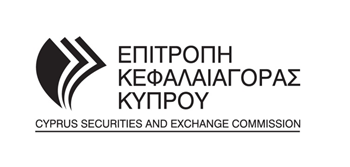 ΕΝΤΥΠΟ ΓΝΩΣΤΟΠΟΙΗΣΗΣ ΓΙΑ ΕΓΓΡΑΦΗ ΣΤΟ ΜΗΤΡΩΟ ΚΑΙ ΟΡΙΣΜΟ ΣΥΝΔΕΔΕΜΕΝΟΥ ΑΝΤΙΠΡΟΣΩΠΟΥ (ΦΥΣΙΚΟ ΠΡΟΣΩΠΟ)Σημειώσεις για συμπλήρωση του παρόντος εντύπουΤο παρόν έντυπο πρέπει να συμπληρωθεί ηλεκτρονικά και είναι διαθέσιμο στο διαδικτυακό τόπο της Επιτροπής Κεφαλαιαγοράς Κύπρου (‘η Επιτροπή’) στη διεύθυνση http://www.cysec.gov.cyΓια δική σας ευκολία, προτρέπεστε όπως, κατά τη συμπλήρωση του παρόντος εντύπου,  μετακινήστε μεταξύ των ερωτήσεων με το πλήκτρο ‘tab’.Να απαντηθούν όλες οι ερωτήσεις που εφαρμόζονται, ή σε περίπτωση μη εφαρμογής τους, να αναγράφεται ‘Δ/Ε’.  Σε αντίθετη περίπτωση, το έντυπο δε θα θεωρείται πλήρως συμπληρωμένο. «Νόμος» σημαίνει τον περί Επενδυτικών Υπηρεσιών και Δραστηριοτήτων και Ρυθμιζόμενων Αγορών Νόμο του 2007 και 2009, ως εκάστοτε ισχύει.«Οδηγία» σημαίνει την Οδηγία ΟΔ144-2007-13 του 2014 για Συνδεδεμένους Αντιπροσώπους.«αντιπροσωπευόμενος» σημαίνει την ΚΕΠΕΥ ή ΕΠΕΥ άλλου κράτους μέλους που προτίθεται να ορίσει συνδεδεμένο αντιπρόσωπο;Σε περίπτωση που  ΚΕΠΕΥ θα ορίσει συνδεδεμένο αντιπρόσωπο ο οποίος είναι εγγεγραμμένος ή προτίθεται να εγγραφεί στο δημόσιο μητρώο αντιπροσώπων κράτους μέλους (εκτός από τη Δημοκρατία), η ΚΕΠΕΥ οφείλει να  γνωστοποιήσει την πρόθεση της στην  Επιτροπή ως προβλέπεται από το εδάφιο 4(4) της Οδηγίας και όχι μέσω του παρόντος Έντυπου.Ο χώρος που διατίθεται σε κάθε ερώτηση ΔΕΝ είναι ενδεικτικός της αναμενόμενης έκτασης της απάντησης. Όπου κρίνετε απαραίτητο, να χρησιμοποιείτε ξεχωριστό φύλλο χαρτιού αναγράφοντας στο πάνω αριστερό μέρος τον αριθμό της ερώτησης.Σε περίπτωση που δώσετε πληροφορίες, οι οποίες είναι αναληθείς ή παραπλανητικές ή αποφύγετε εσκεμμένα να δηλώσετε ουσιαστικές πληροφορίες, θέτετε σε αμφιβολία την ακεραιότητα και, κατά συνέπεια, την καταλληλότητά του προτεινόμενου προσώπου για το διορισμό του στη θέση του συνδεδεμένου αντιπροσώπου.Κατά τη συμπλήρωση του εντύπου, δεν πρέπει να θεωρηθεί ότι πληροφορίες, οι οποίες είναι δημόσια διαθέσιμες ή έχουν προηγουμένως κοινοποιηθεί στην Επιτροπή ή σε άλλη αρμόδια ή εποπτική αρχή, είναι γνωστές στην Επιτροπή.Το παρόν έντυπο πρέπει να υπογράφεται από τους διοικητικούς συμβούλους του αντιπροσωπευόμενου.Η παρούσα γνωστοποίηση να συνοδεύεται, κατά την υποβολή της στην Επιτροπή, από το απαιτούμενο τέλος, ως αυτό καθορίζεται στην παράγραφο 7 και στο Μέρος Ι της Οδηγίας ΟΔ144-2007-04 του 2012 για τα Πληρωτέα Τέλη και Συνδρομές ως εκάστοτε ισχύει.Να υποβληθεί ως Παράρτημα 1, το Έντυπο 144-03-02, συνοδευόμενο από πιστοποιημένο αντίγραφο ταυτότητας ή διαβατηρίου και πιστοποιητικά μη πτωχεύσεως και ποινικού μητρώου από τις αρμόδιες αρχές των χωρών στις οποίες διέμενε τα τελευταία 5 χρόνια. Διεύθυνση από την οποία θα παρέχονται οι υπηρεσίες (εάν διαφέρει από αυτή που αναφέρεται στο Έντυπο 144-03-02): Διεύθυνση διαδικτυακού τόπου (εάν υπάρχει):Το φυσικό πρόσωπο είναι εγγεγραμμένο στο δημόσιο μητρώο του άρθρου 53 του Νόμου: Όχι	 Ναι  →  Δώστε λεπτομέρειες:Το φυσικό πρόσωπο ενεργεί ή ενεργούσε στο παρελθόν ως συνδεδεμένος αντιπρόσωπος για λογαριασμό ΚΕΠΕΥ ή ΕΠΕΥ που έχει λάβει άδεια λειτουργίας στη Δημοκρατία ή σε άλλο κράτος μέλος:  Όχι  Ναι   →  Δώστε λεπτομέρειες Το φυσικό πρόσωπο είναι ή ήταν στο παρελθόν εγγεγραμμένος σε δημόσια μητρώα άλλων κρατών μελών, τα οποία έχουν συσταθεί δυνάμει των οικείων νομοθεσιών τους που θεσπίζονται προς συμμόρφωση με την Οδηγία 2004/39/ΕΚ, και ενεργεί ή ενεργούσε για λογαριασμό ΚΕΠΕΥ ή ΕΠΕΥ που έχει λάβει άδεια λειτουργίας στη Δημοκρατία ή σε άλλο κράτος μέλος:  Όχι  Ναι   →  Δώστε λεπτομέρειες Το κράτος μέλος εγκατάστασης του συνδεδεμένου αντιπροσώπου διατηρεί δημόσιο μητρώο αντιπροσώπων, αντίστοιχο του δημόσιου μητρώου ως αυτό καθορίζεται στο άρθρο 40(6) του Νόμου.  Όχι  ΝαιΚαθορισμός των υπηρεσιών τις οποίες θα παρέχει ο συνδεδεμένος αντιπρόσωπος για λογαριασμό του αντιπροσωπευόμενου.  Σύνθεση (%) του πελατολογίου στο οποίο θα παρέχει υπηρεσίες ο συνδεδεμένος αντιπρόσωπος (ιδιώτες, επαγγελματίες, επιλέξιμοι αντισυμβαλλόμενοι).Γεωγραφική έκταση εντός της οποίας θα δραστηριοποιείται ο συνδεδεμένος αντιπρόσωπος: Ο συνδεδεμένος αντιπρόσωπος θα ασκεί οποιεσδήποτε άλλη επαγγελματική δραστηριότητα ή θα προσφέρει οποιεσδήποτε υπηρεσίες άλλες από την προτεινόμενη αντιπροσώπευση του αντιπροσωπευόμενου:  Όχι	 Ναι  →  Δώστε λεπτομέρειες:Να δοθούν πληροφορίες σχετικά με το πώς αναμένει ο αντιπροσωπευόμενος ότι ο συνδεδεμένος αντιπρόσωπος θα συνεισφέρει στην επίτευξη των στόχων και του στρατηγικού της σχεδίου.Να υποβληθεί ως Παράρτημα 2, η προβλεπόμενη συνεισφορά του συνδεδεμένου αντιπροσώπου στα οικονομικά  μεγέθη της κατάστασης του λογαριασμού αποτελεσμάτων και της κατάστασης των ταμειακών ροών του αντιπροσωπευόμενου, για τον επόμενο ένα (1) χρόνο από την ημερομηνία διορισμού του (προβλεπόμενα έσοδα από συνδεδεμένο αντιπρόσωπο).Να υποβληθεί ως Παράρτημα 3, το σχετικό απόσπασμα από τον εσωτερικό κανονισμό λειτουργίας του αντιπροσωπευόμενου  στο οποίο περιγράφονται οι διαδικασίες που εφαρμόζονται όσον αφορά ορισμό συνδεδεμένου αντιπροσώπου (γραμμές αναφοράς, έλεγχος των δραστηριοτήτων, έλεγχος για συμμόρφωση με νομοθεσία, διαχείριση παραπόνων, εσωτερικός/εξωτερικός έλεγχος).Να υποβληθεί ως Παράρτημα 4, βεβαίωση από το συνδεδεμένο αντιπρόσωπο ότι γνωρίζει για την υποβολή της παρούσας γνωστοποίησης και ότι οι πληροφορίες που αναφέρονται σε αυτή και αφορούν τον ίδιο είναι ορθές και αληθείς.ΔΗΛΩΣΗΔηλώνουμε υπεύθυνα και εν γνώσει των συνεπειών του Νόμου, ότι:Έχουμε καταβάλει κάθε οφειλόμενη επιμέλεια για να διασφαλίσουμε ότι όλες οι πληροφορίες που περιέχονται στην παρούσα γνωστοποίηση, καθώς και τα έγγραφα που συνοδεύουν αυτή, είναι ορθά, πλήρη και ακριβή. Γνωρίζουμε ότι αποτελεί ποινικό αδίκημα και επιπρόσθετα υπόκειται σε διοικητική κύρωση, η παροχή ψευδών ή παραπλανητικών πληροφοριών, ή η απόκρυψη πληροφοριών προς την Επιτροπή.Αναλαμβάνουμε να υποβάλουμε στην Επιτροπή οποιαδήποτε συμπληρωματική πληροφορία ή διευκρινήσεις μου ζητηθούν για σκοπούς συμπλήρωσης της παρούσας γνωστοποίησης.Θα γνωστοποιούμε άμεσα στην Επιτροπή, γραπτώς, οποιαδήποτε μεταβολή λάβει χώρα, κατά το χρονικό διάστημα που μεσολαβεί από την υποβολή της παρούσας γνωστοποίησης στην Επιτροπή μέχρι την έκδοση της επ’ αυτής απόφασης της Επιτροπής, στις πληροφορίες ή και στα έγγραφα που υποβάλλονται με την παρούσα γνωστοποίηση.Αναλαμβάνουμε πλήρως και άνευ όρων την ευθύνη για κάθε πράξη ή παράλειψη του συνδεδεμένου αντιπροσώπου, όταν αυτός ενεργεί για λογαριασμό του αντιπροσωπευόμενου. Θα ελέγχουμε τις δραστηριότητες του συνδεδεμένου αντιπροσώπου, ώστε να διασφαλίζουμε ότι ο αντιπροσωπευόμενος θα συμμορφώνεται πάντα με τις διατάξεις του Νόμου ή των δυνάμει αυτού εκδιδόμενων οδηγιών ακόμα και όταν ενεργεί μέσω του συνδεδεμένου αντιπροσώπου.Ονοματεπώνυμο      Ημερομηνία       ΥπογραφήΚατάλογος απαιτούμενων εγγράφων με την παρούσα γνωστοποίησηΌνομα αντιπροσωπευόμενουΑριθμός άδειας λειτουργίας αντιπροσωπευόμενου  ( και χώρα αδειοδότησης)Όνομα συνδεδεμένου αντιπροσώπουΣΤΟΙΧΕΙΑ ΠΡΟΣΩΠΟΥ ΕΠΙΚΟΙΝΩΝΙΑΣ ΜΕ ΤΗΝ ΕΠΙΤΡΟΠΗ ΕΚ ΜΕΡΟΥΣ ΤΗΣ ΑΝΤΙΠΡΟΣΩΠΕΥΟΜΕΝΟΥ ΓΙΑ ΤΗΝ ΠΑΡΟΥΣΑ ΓΝΩΣΤΟΠΟΙΗΣΗΟνοματεπώνυμοΕπάγγελμα και όνομα εργοδότηΤαχυδρομική διεύθυνσηΑριθμός τηλεφώνου (και κωδικός χώρας)Αριθμός κινητού τηλεφώνου (προαιρετικός)Αριθμός τηλεομοιότυπου (και κωδικός χώρας)Διεύθυνση ηλεκτρονικού ταχυδρομείουΜΕΡΟΣ Ι:ΠΛΗΡΟΦΟΡΙΕΣ ΓΙΑΣΥΝΔΕΔΕΜΕΝΟ ΑΝΤΙΠΡΟΣΩΠΟΜΕΡΟΣ ΙΙ: ΦΗΜΗ ΚΑΙ ΕΠΑΓΓΕΛΜΑΤΙΚΗ ΙΚΑΝΟΤΗΤΑ ΣΥΝΔΕΔΕΜΕΝΟΥ ΑΝΤΙΠΡΟΣΩΠΟΥ Ημερομηνία εγγραφής στο μητρώοΥπηρεσίες/Καθήκοντα που δύναται να ασκείται δυνάμει του άρθρου 52(1) του ΝόμουΌνομα ΚΕΠΕΥ/ΕΠΕΥΧώρα ΣύστασηςΧρονική Περίοδος (από-μέχρι)Όνομα ΚΕΠΕΥ/ΕΠΕΥΧρονική Περίοδος   (από- μέχρι)  Δημόσιο Μητρώο   (χώρα/κράτος μέλος)ΜΕΡΟΣ ΙΙΙ: ΠΛΗΡΟΦΟΡΙΕΣ ΓΙΑ ΤΗΝ ΑΝΤΙΠΡΟΣΩΠΕΥΣΗΥπηρεσίεςΧρηματοοικονομικά μέσαΠαράρτημαΣτοιχεία/ έντυπαΠαράγραφος εντύπουΥποβλήθηκε (Χ) / Δεν εφαρμόζεται (Δ/Ε)Για επίσημη χρήση μόνοΈντυπο 144-03-02, πιστοποιημένα αντίγραφα ταυτότητας ή διαβατηρίου και πιστοποιητικά μη πτωχεύσεως και ποινικού μητρώου1Προβλεπόμενα έσοδα από συνδεδεμένο αντιπρόσωπο13Απόσπασμα από τον εσωτερικό κανονισμό λειτουργίας14Βεβαίωση από τον συνδεδεμένο αντιπρόσωπο για το περιεχόμενο της γνωστοποίησης15